Смазка литиевая с PTFEАртикул OMC20440Инструкция по применениюНазначение:  Обеспечивает качественную смазку и защиту от коррозии. 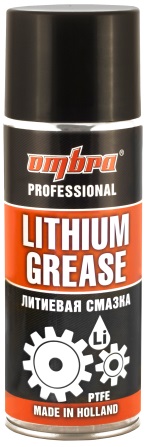 Обеспечивает смазку:ПодшипниковШарнировЧервячных и винтовых передачВтулокЦепейДверных петель и замковЗащищает от коррозии:Резьбовые соединенияТросики акселератора, сцепления, ручного тормозаРазличные осевые механизмыПодвесные подшипникиПрименение: Хорошо встряхнуть баллон, нанести смазку на обрабатываемую поверхность с расстояния 15-20 смОсобенности продукта:Распылительная головка вращается на 360°Распыление возможно при любом положении баллона.Рекомендовано  применять  для смазки  при  сверхмалых зазорах.Аббревиатура  PTFE означает - политетрафторэтилен (тефлон). Он создаёт на механизмах антифрикционное покрытие, снижающее трение. В большинстве литиевых смазок, представленных на рынке, в качестве наполнителя используется бентонит. Смазки на его основе обладают существенными  недостатками. Преимущества литиевой смазки с PTFE в сравнении со смазками на бентоните приведены в таблице.Внимание!!! Не использовать продукт в качестве консистентной смазки.Рабочие характеристикиOMBRAБентонитПрименение в малых зазорахДанетСоздание анфрикционнного покрытияДанетОстаточный смазочный  эффектДанетМгновенная защита от влагиДанет